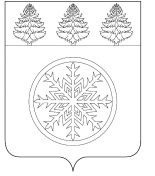 РОССИЙСКАЯ ФЕДЕРАЦИЯИРКУТСКАЯ ОБЛАСТЬД у м аЗиминского городского муниципального образованияРЕШЕНИЕот 28.01.2016				г. Зима					№ 154Об участии в областном конкурсена лучшую организацию работыпредставительного органа муниципальногообразования Иркутской области в 2015 году	Руководствуясь статьёй 35 Федерального закона от 6 октября 2003 года №131-ФЗ «Об общих принципах организации местного самоуправления в Российской Федерации», статьями 37, 52 Устава Зиминского городского муниципального образования, Положением о проведении областного конкурса на лучшую организацию работы представительного органа муниципального образования Иркутской области, утверждённым постановлением Законодательного Собрания Иркутской области от 3 декабря 2014 года № 18/28-ЗС (в ред. Постановления Законодательного Собрания Иркутской области от 21.10.2015 № 29/33-ЗС), Дума Зиминского городского муниципального образованияР Е Ш И Л А:	1. Принять участие в областном конкурсе на лучшую организацию работы представительного органа муниципального образования Иркутской области в 2015 году в номинациях:	1.1. «Квалифицированное правотворчество»;	1.2. «Реализация эффективной политики социально-экономического развития муниципального образования»;	1.3. «Эффективный парламентский контроль»;	1.4. «Открытый муниципалитет»;	1.5. «Иркутская область – территория согласия, традиция и новаций.	2. Утвердить материалы характеризующие работу Думы Зиминского городского муниципального образования за 2015 год.3. Аппарату Думы Зиминского городского муниципального образования (Деревягина Н.С.) в срок до 28 февраля 2016 года направить материалы характеризующие работу Думы Зиминского городского муниципального образования за 2015 год, подготовленные в соответствии с критериями конкурсного отбора, предусмотренными Положением о проведении областного конкурса на лучшую организацию работы представительного органа муниципального образования Иркутской области.	4. Контроль исполнения настоящего решения оставляю за собой.Председатель ДумыЗиминского городскогомуниципального образования					     Г.А. Полынцева